 Presents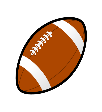 3rd Annual     Casino      Night      FundraiserAT THE KENDALLVILLE ELKS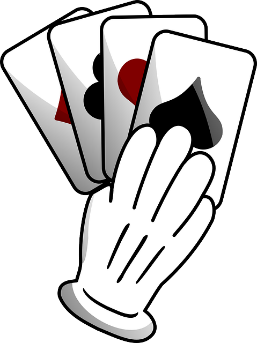 Saturday February 25th, 2017Appetizers: 6:00 – 7:00 pm               Gambling: 7:00 – 10:00 pmSilent Auction until 9:30 pm      Cash Prizes awarded at 10:00 pmTickets - $30.00 Each or 2 for $50.00Limited Tickets Available Get Yours Today CONTACT YOUR LOCAL BOOSTER TO GET TICKETSEach Ticket Holder will get $30.00 in chips to start and one raffle ticket to be used towards prize drawings.Use your table winnings to purchase more raffle tickets and increase your chances of winning.***Up to $1,000 in prize money to be awarded***ALL PROCEEDS TO BENEFIT THE KNIGHTS FOOTBALL PROGRAM